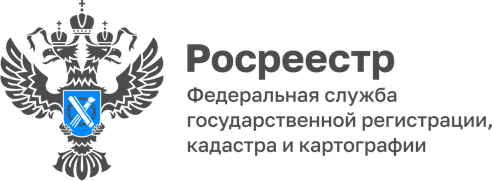 Почти 2000 обращений, поступивших от граждан, обработано Волгоградскими Росреестром в 2022 годуПо состоянию на 24.08.2022 в Управление Росреестра по Волгоградской области поступило 1954 обращения граждан.Все обращения, поступившие через интернет-сервис Росреестра, путем заполнения специальной формы «Обращения граждан online» на официальном сайте Росреестра, путем направления письменного обращения по почтовому адресу Управления, Волгоград, ул. Калинина д.4, в письменном виде по факсу,через Единый портал государственных и муниципальных услуг и через Ведомственный центр телефонного обслуживания Росреестра, были рассмотрены в установленные законодательством сроки.С уважением,Балановский Ян Олегович,Пресс-секретарь Управления Росреестра по Волгоградской областиMob: +7(937) 531-22-98E-mail: pressa@voru.ru